Abstrakt: Finančné Riaditeľstvo Slovenskej Republiky využíva LMS Moodle vo vzdelávaní zamestnancov finančnej správy Slovenskej republiky pre plne e-learningové vzdelávanie a aj ako prostriedok pre manažment a podporu prezenčného vzdelávania. Finančné Riaditeľstvo Slovenskej Republiky využíva viacero pluginov pre systém LMS Moodle, ktoré sú vyvíjané a upravované priamo pre potreby akadémie finančnej správy a vzdelávania vo finančnej správe. Vyvíjané pluginy patria: timetable - kompletný manažment prezenčného vzdelávania, courssum – katalóg vzdelávacích aktivít, learningplan – vytváranie plánu kompetenčného vzdelávania štátnych zamestnancov, printpdfmod – tlač dokumentov z pluginov, pluginy na import a synchronizáciu používateľov s HR datbázou. Klúčové slová: vývoj, plugin, modul, moodle, vzdelávanieInformácie o autorochmjr. Mgr. Tomáš PolákTelefon: +421915839255Email: tomaspolak@gmail.comZastávaná funkce: vedúci oddeleniaNázev instituce: Finančné riaditeľstvo SR, Akadémia finančnej správyLazovná 63,  Banská BystricaMgr. Lukáš Čelinák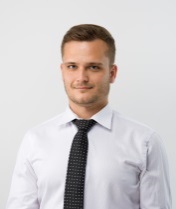 Telefon: +421902640422Email: lukascelinak@gmail.comZastávaná funkce: referent vzdelávaniaNázev instituce: Finančné riaditeľstvo SR, Akadémia finančnej správyLazovná 63,  Banská Bystrica
MoodleMoot.cz 2018 
a konference eLearning 2018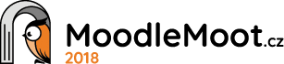 PragoData Consulting, s.r.o.Univerzita Hradec Králové23.-25. 10. 2018, Hradec Králové  Systém vzdelávania finančnej správy SRMgr. Tomáš Polák , Mgr. Lukáš ČelinákFinančné riaditeľstvo SR.tomaspolak@gmail.com, lukascelinak@gmail.com